 INDICAÇÃO Nº 670/2019Indica ao Poder Executivo Municipal, que providencie limpeza e rondas intensivas em Praça que está em estado de abandono, no Jardim Pérola.Excelentíssimo Senhor Prefeito Municipal, Nos termos do Art. 108 do Regimento Interno desta Casa de Leis, dirijo-me a Vossa Excelência para sugerir que, por intermédio do Setor competente, sejam efetuados serviços de limpeza, conservação e intensificação de rondas na Praça localizada na Avenida do Comercio, Jardim Perola.Justificativa:		Moradores próximos estão incomodados com o estado de abandono da referida Praça. Pedem a limpeza, conservação e se possível intensificação de rondas policiais.Plenário “Dr. Tancredo Neves”, em 22 de fevereiro de 2.019.Gustavo Bagnoli-vereador-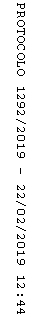 